Spokane County Sheriff's Office Training Center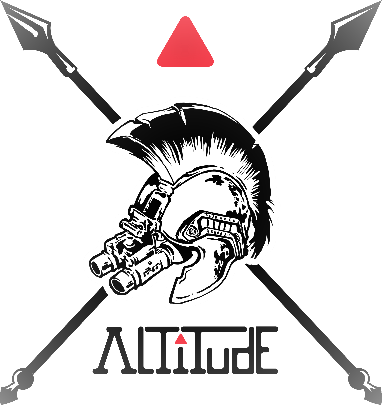       13033 W. Medical Lake RoadSpokane, WA 99224    August 22, 2024Becoming a Leader in Law EnforcementCourse Description:This 1-day course is facilitated and structured to provide guidance, growth, and development of leaders within the Law Enforcement community. Its primary focus is on patrol officers and Field Training Officers; however, all personnel are welcome. It has been developed from over 30 years of combined Federal, Local, and Private Sector experience in leadership positions.The course is lecture-based and will engage the students in meaningful, honest evaluations and conversations related to leadership and how the Law Enforcement community trains and prepares individuals for promotion.The course examines historical and current trends in Law Enforcement leadership training and alternative opportunities for the development of current and future leaders. During the day, the students will delve into each objective to gain an understanding of what it means to become and function as a Leader in Law Enforcement.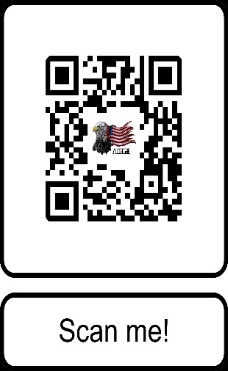 Course Duration and Fee:1-Day:8 am to 5 pm8-hours of instruction$150.00 per studentREGISTER ON-LINE At: Altitudetactical.com or Scan QR code. 			Questions:Please Contact Jack Rosenthal at 509.844.6065 or Jrosenthal@altitudetactical.comFor our additional courses and services provided, please visit Altitudetactical.comAltitude Risk Mitigation, LLC    Do the right thing. At the right time. For the right reason!